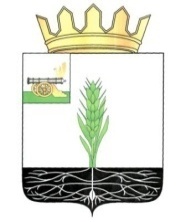 АДМИНИСТРАЦИЯ МУНИЦИПАЛЬНОГО ОБРАЗОВАНИЯ 
«ПОЧИНКОВСКИЙ  РАЙОН» СМОЛЕНСКОЙ ОБЛАСТИП О С Т А Н О В Л Е Н И ЕВ соответствии со статьей 40 Федерального закона от 29.12.2012 года №273-ФЗ «Об образовании в Российской Федерации», Федеральным законом от 10.12.1995 года №196-ФЗ «О безопасности дорожного движения» (с изменениями и дополнениями), Постановлением Правительства Российской Федерации от 23 сентября 2020 года №1527 «Об утверждении Правил организованной перевозки группы детей автобусами» и в целях улучшения организации перевозок учащихся общеобразовательных организаций муниципального образования «Починковский район» Смоленской области  школьными автобусами
          Администрация муниципального образования «Починковский район» Смоленской области  п о с т а н о в л я е т :1.Утвердить Положение о порядке организации бесплатных перевозок обучающихся муниципального образования «Починковский район» Смоленской области (Приложение №1).2. Отделу образования Администрации муниципального образования «Починковский район» Смоленской области довести данное постановление до сведения руководителей образовательных организаций, осуществляющих бесплатные перевозки учащихся, для руководства и исполнения.3. Разместить настоящее постановление на официальном сайте Администрации муниципального образования «Починковский район» Смоленской	области.
	4.  Опубликовать настоящее постановление в газете «Сельская новь».5. Контроль за исполнением настоящего постановления возложить на заместителя Главы муниципального образования «Починковский район» Смоленской области И.Н. Прохоренкову.Глава муниципального образования«Починковский  район» Смоленской области                                А.В. ГолубУТВЕРЖДЕНО				постановлением Администрации	муниципального образования	«Починковский район»			Смоленской области			от __________№ _____			ПОЛОЖЕНИЕо порядке организации бесплатных перевозок обучающихся муниципального образования «Починковский район» Смоленской области1. Общие положения1.1. Положение о порядке организации бесплатных перевозок обучающихся муниципального образования «Починковский район» Смоленской области (далее - Положение) разработано в целях обеспечения организации предоставления общедоступного начального общего, основного общего, среднего общего образования и определяет порядок организации бесплатной перевозки обучающихся муниципальных общеобразовательных организаций, реализующих основные общеобразовательные программы, в населенном пункте, между населенными пунктами на территории муниципального образования «Починковский район» Смоленской области, а также в целях организации перевозки обучающихся при проведении экскурсионных, развлекательных, спортивных и иных культурно-массовых мероприятий согласно планам работы образовательных организаций и перевозки в летние оздоровительные лагеря отдыха и т.д. (далее - перевозка обучающихся).1.2. Настоящее Положение разработано в соответствии с: 	Федеральными законами:- от 10 декабря 1995 года N 196-ФЗ "О безопасности дорожного движения";- от 29 декабря 2012 года N 273-ФЗ "Об образовании в Российской Федерации";- от 8 ноября 2007 года N 259-ФЗ "Устав автомобильного транспорта и городского наземного электрического транспорта";Постановлениями:- постановление Правительства РФ от 23.09.2020г № 1527 «Об утверждении Правил организованной перевозки группы детей автобусами»;- постановление Правительства Российской Федерации от 14 февраля 2009 года N 112 "Об утверждении Правил перевозок пассажиров и багажа автомобильным транспортом и городским наземным электрическим транспортом";- санитарными правилами 2.4.3648-20 «Санитарно-эпидемиологические требования к организациям воспитания и обучения, отдыха и оздоровления детей и молодежи», утвержденными постановлением Главного государственного санитарного врача Российской Федерации от 28.09.2020 № 28.Методическими рекомендациями:- «Об организации перевозок обучающихся в образовательные организации»,  разработанными  Минобрнауки России совместно с Минтрансом России и МВД в соответствии с п. 7 поручения Первого заместителя Председателя Правительства Российской Федерации И.И. Шувалова от 21 февраля 2014 г. N ИШ-П9-24пр "О профилактике детского дорожно-транспортного травматизма и подготовке родителей" (письмо Минобрнауки России от 29.07.2014 №08-988 «О направлении методических рекомендаций»);- «По обеспечению санитарно-эпидемиологического благополучия
и безопасности перевозок организованных групп детей
 автомобильным транспортом», утвержденных Главным государственным инспектором безопасности дорожного движения РФ и Главным государственным санитарным врачом РФ 21.09.2006.1.3. Для целей настоящего Положения:- понятия «фрахтовщик», «фрахтователь» и «договор фрахтования» используются в значениях, предусмотренных Федеральным законом от 08.11.2007 № 259-ФЗ «Устав автомобильного транспорта и городского наземного электрического транспорта»;- понятие «должностное лицо, ответственное за обеспечение безопасности дорожного движения», используется в значении, предусмотренном Федеральным законом  «О безопасности дорожного движения» от 10.12.1995 № 196-ФЗ;- понятия «образовательная организация», «организация, осуществляющая обучение», и «организация, осуществляющая образовательную деятельность» используются в значениях, предусмотренных Федеральным законом от 29.12.2012 № 273-ФЗ «Об образовании в Российской Федерации»;- понятие «медицинская организация» используется в значении, предусмотренном Федеральным законом «Об основах охраны здоровья граждан в Российской Федерации» от 21.11.2011 № 323-ФЗ;- понятия «организованная перевозка группы детей», «школьный автобус» используются в значении, предусмотренном Правилами дорожного движения Российской Федерации, утвержденными постановлением Совета Министров – Правительства Российской Федерации от 23.10.1993 № 1090 «О правилах дорожного движения».1.4. Организованные перевозки детей могут осуществляться:- автобусами, находящимися в оперативном управлении общеобразовательных организаций, в целях регулярного подвоза обучающихся из отдаленных населенных пунктов к данным общеобразовательным организациям для осуществления образовательного процесса и обратно;- автобусами, находящимися в оперативном управлении общеобразовательных организаций, в целях регулярного подвоза обучающихся из отдаленных населенных пунктов к данным общеобразовательным организациям на общешкольные мероприятия, проводимые за рамками образовательного процесса по плану работы общеобразовательной организации;- автобусами, находящимися в оперативном управлении общеобразовательных организаций, в целях регулярного подвоза обучающихся из отдаленных населенных пунктов к данным общеобразовательным организациям во время функционирования пришкольных лагерей труда и отдыха в каникулярное время;- автобусами, находящимися в оперативном управлении общеобразовательных организаций, в целях доставки обучающихся общеобразовательных организаций на региональные и муниципальные мероприятия (соревнования, конкурсы, конференции и пр.);- автобусами, находящимися в оперативном управлении общеобразовательных организаций, в целях доставки обучающихся общеобразовательных организаций в пункты сдачи выпускных экзаменов в форме ЕГЭ и ГИА;- автобусами, находящимися в оперативном управлении общеобразовательных организаций, для доставки обучающихся общеобразовательных организаций к местам отдыха в загородные лагеря и санатории;- автобусами, зафрахтованными Отделом образования Администрации муниципального образования «Починковский район» Смоленской области или образовательными организациями для перевозки обучающихся по любым вышеуказанным в пункте 1.4. целям.2. Основные мероприятия по определению маршрутов для перевозки обучающихся2.1.  Оценка соответствия состояния автомобильных дорог и подъездных путей требованиям безопасности движения осуществляется на основе обследования, проводимого комиссией, формируемой Администрацией муниципального образования «Починковский район» Смоленской области,  в составе работников дорожных, коммунальных и других организаций, в ведении которых находятся автомобильные дороги, улицы, железнодорожные переезды, а также сотрудников Государственной инспекции безопасности дорожного движения, представителя перевозчика.2.2. По результатам обследования дорожных условий составляется акт.2.3. При подготовке к осуществлению регулярных школьных перевозок определяются рациональные места сбора, посадки и высадки обучающихся. Пространство, отведенное для детей, ожидающих автобус, должно быть достаточно большим, чтобы вместить их, не допустив выхода на проезжую часть, очищено от грязи, льда и снега. 3. Порядок организации перевозок3.1. Для организации школьных перевозок общеобразовательным организациям муниципального образования «Починковский район» Смоленской области учредителем передаются в оперативное управление транспортные средства - автобусы.3.2. Правом бесплатного регулярного подвоза школьными автобусами, находящимися в оперативном управлении общеобразовательных организаций,  пользуются обучающиеся из населенных пунктов, в которых отсутствуют общеобразовательные организации для получения начального общего, основного общего, среднего общего образования в соответствии с постановлением Администрации муниципального образования «Починковский район» Смоленской области от 11.03.2022 №0037-адм «О закреплении муниципальных организаций за территориями  муниципального образования «Починковский район» Смоленской области».  3.3 Образовательные организации самостоятельно организовывают перевозку обучающихся при выполнении следующих условий:- наличие необходимой производственно-технической, кадровой и нормативно-методической базы, позволяющей обеспечить безопасность дорожного движения при осуществлении перевозок обучающихся;-  автобусы, используемые для осуществления перевозок обучающихся, должны соответствовать требованиям ГОСТ Р 51160 - 98 автобусы для перевозки детей;  требованиям санитарных правил 2.4.3648-20 «Санитарно-эпидемиологические требования к организациям воспитания и обучения, отдыха и оздоровления детей и молодежи», утвержденными постановлением Главного государственного санитарного врача Российской Федерации от 28.09.2020 № 28;- техническое состояние автобуса должно отвечать требованиям основных положений по допуску транспортных средств к эксплуатации (постановление Правительства Российской Федерации от 23 октября 1993 года № 1090 "О правилах дорожного движения");- обеспечение своевременного проведения технического осмотра, обслуживания и ремонта школьных автобусов в порядке и сроки, определяемые действующими нормативными документами;- проведение ежедневного технического осмотра автобусов перед выходом в рейс и по возвращении из рейса с соответствующими отметками в путевом листе;- организация стажировок водителей;- проведение в установленные сроки медицинского освидетельствования водителей;- регулярное  проведение предрейсовых и послерейсовых медицинских осмотров водителей;- соблюдение требований, установленных законодательством Российской Федерации, в том числе в части соблюдения режимов труда и отдыха водителей, а также соблюдение требований статьи 20 Федерального закона Российской Федерации от 10 декабря 1995 года N 196-ФЗ "О безопасности дорожного движения"; постановлением Правительства РФ от 23.09.2020г № 1527 «Об утверждении Правил организованной перевозки группы детей автобусами»; постановлением Правительства Российской Федерации от 17 декабря 2013 года № 1176 "О внесении изменений в правила дорожного движения Российской Федерации", а также Правил обеспечения безопасности перевозок пассажиров и грузов автомобильным транспортом и городским наземным электрическим транспортом и перечня мероприятий по подготовке работников юридических лиц и индивидуальных предпринимателей, осуществляющих перевозки автомобильным транспортом и городским наземным электрическим транспортом, к безопасной работе и транспортных средств к безопасной эксплуатации, утвержденных приказом Минтранса России от 15 января 2014 года № 7;- разработка маршрутов и графиков движения автобусов, осуществляющих перевозку обучающихся, в соответствии с требованиями;- регулярное обеспечение водителей необходимой оперативной информацией об условиях движения и работы на школьном маршруте;- обеспечение исправного технического состояния и надлежащего санитарного состояния автобуса;- обеспечение условий стоянки, содержания и охраны школьных автобусов для исключения возможности самовольного их использования водителями, а также посторонними лицами или причинения автобусам каких-либо повреждений.3.4. К управлению автобусами, осуществляющими школьные перевозки, допускаются водители, соответствующие следующим требованиям:- имеющие стаж работы в качестве водителя транспортного средства категории "D" не менее 1 года на дату начала организованной перевозки группы детей из последнего года и одного месяца;-  не совершавшие  административные правонарушения в области дорожного движения, за которые предусмотрено административное наказание в виде лишения права управления транспортным средством либо административный арест, в течение последнего года;- прошедшие предрейсовый инструктаж по безопасности перевозки детей;- прошедшие предрейсовый медицинский осмотр в порядке, установленном Министерством здравоохранения Российской Федерации.3.5. Для осуществления школьных перевозок используется автобус, который соответствует по назначению и конструкции техническим требованиям к перевозкам пассажиров, допущен в установленном порядке к участию в дорожном движении.3.6. При перевозке по договору фрахтования фрахтователь обеспечивает наличие и передачу не позднее, чем за 1 рабочий день до начала перевозки старшему сопровождающему обучающихся копий документов, предусмотренных пунктом 4 настоящего Положения.3.7.  При перевозке по договору фрахтования - фрахтовщик за 1 рабочий день до перевозки обучающихся обеспечивает передачу водителю (водителям) утвержденные копии графика движения и схемы маршрута. При осуществлении перевозки обучающихся 2 и более автобусами каждому водителю также передаются сведения о нумерации автобусов при движении.3.8.  Подачу уведомления об организованной перевозке группы детей в подразделение Госавтоинспекции в случае, если организованная перевозка группы детей осуществляется одним или двумя автобусами, или заявки на сопровождение транспортных средств патрульным автомобилем (патрульными автомобилями) подразделения Госавтоинспекции в случае, если указанная перевозка осуществляется в составе не менее 3 автобусов, в установленном Министерством внутренних дел Российской Федерации порядке обеспечивают перевозчик, а при перевозке по договору фрахтования – фрахтователь или фрахтовщик (по взаимной договоренности).Подача уведомления об организованной перевозке группы детей в подразделение Госавтоинспекции осуществляется не позднее 48 часов до начала перевозки.Уведомление об организованной перевозке группы детей может подаваться в отношении нескольких планируемых организованных перевозок группы детей по одному и тому же маршруту с указанием дат и времени осуществления таких перевозок.3.9.  При неблагоприятном изменении дорожных условий (ограничение движения, появление временных препятствий и др.) и (или) иных обстоятельствах, влекущих изменение времени отправления, перевозчик, а при перевозке по договору фрахтования - фрахтователь или фрахтовщик (по взаимной договоренности) обеспечивает принятие мер по своевременному оповещению родителей (законных представителей) детей, сопровождающих, медицинского работника (при наличии медицинского сопровождения) и соответствующее подразделение Госавтоинспекции (при сопровождении автомобилем (автомобилями) подразделения Госавтоинспекции).3.10. Перевозчик, а при перевозке по договору фрахтования - фрахтователь обеспечивает назначение в каждый автобус, осуществляющий перевозку обучающихся, сопровождающих, которые сопровождают обучающихся при перевозке до места назначения. Количество сопровождающих на 1 автобус назначается из расчета их нахождения у каждой двери автобуса, при этом один из сопровождающих назначается ответственным за перевозку обучающихся по соответствующему автобусу и осуществляет координацию действий водителя (водителей) и других сопровождающих в указанном автобусе.Назначенный сопровождающий обязан перед началом движения автобуса убедиться, что дети пристегнуты ремнями безопасности, контролировать использование ими ремней безопасности в пути следования, обеспечивать порядок в салоне, не допуская подъем детей с мест и передвижение их по салону во время движения.Назначенный сопровождающий также обязан выполнять требования руководителя организации или индивидуального предпринимателя - фрахтователя, доведенные до сопровождающего при проведении с ним инструктажа перед организованной перевозкой группы детей.Организованная перевозка группы детей без назначенных сопровождающих не допускается.3.11.  В случае, если для осуществления организованной перевозки группы детей используется 2 и более автобуса, руководитель или должностное лицо, ответственное за обеспечение безопасности дорожного движения, организации, а при организованной перевозке группы детей по договору фрахтования - фрахтователь назначает старшего ответственного за организованную перевозку группы детей и координацию действий водителей и ответственных по автобусам, осуществляющим такую перевозку.Нумерация автобусов при движении присваивается руководителем или должностным лицом, ответственным за обеспечение безопасности дорожного движения, организации, а при организованной перевозке группы детей по договору фрахтования - фрахтовщиком и передается фрахтователю для подготовки списка детей.3.12. Перевозка обучающихся должна осуществляться в автобусе, обозначенном опознавательными знаками «Перевозка детей».3.13. Организованная перевозка группы детей должна осуществляться с использованием ремней безопасности.3.14. Перевозчик, а при перевозке по договору фрахтования - фрахтовщик обеспечивает предрейсовый контроль технического состояния автобуса.3.15. Включение детей в возрасте до 7 лет для специальной перевозки обучающихся автобусами при их нахождении в пути следования согласно графику движения более 4 часов не допускается.4. Документы, необходимые для осуществления школьной перевозки4.1. Копия или оригинал договора фрахтования, заключенного фрахтовщиком и фрахтователем в письменной форме, - в случае осуществления перевозки обучающихся по договору фрахтования. 	 4.2.  Список (списки) всех пассажиров, включающий:- детей (с указанием фамилии, имени, отчества (при наличии) и возраста или даты рождения каждого ребенка, номера контактного телефона родителей (законных представителей), пунктов посадки и (или) высадки каждого ребенка, - в случае если такие пункты являются промежуточными (не совпадают с пунктом отправления и (или) пунктом назначения маршрута);- назначенных сопровождающих (с указанием фамилии, имени, отчества (при наличии) каждого сопровождающего, номера его контактного телефона);- работников и (или) физических лиц, участвующих в организованной перевозке группы детей (с указанием фамилии, имени, отчества (при наличии) каждого работника и физического лица, номера его контактного телефона, пунктов посадки и (или) высадки каждого работника и физического лица, - в случае если такие пункты являются промежуточными (не совпадают с пунктом отправления и (или) пунктом назначения маршрута).4.3. Документ, содержащий сведения о водителе (водителях) (с указанием фамилии, имени, отчества водителя, его телефона), кроме случая, если в составе документов есть копия уведомления об организованной перевозке группы детей, содержащего такие сведения.4.4. Документ, содержащий порядок посадки детей в автобус, установленный перевозчиком или фрахтователем, за исключением случая, когда указанный порядок посадки обучающихся содержится в договоре фрахтования.  	4.5.  Маршрут перевозки с указанием:- пункта отправления;- промежуточных пунктов посадки (высадки) (если имеются) детей, работников и физических лиц, участвующих в организованной перевозке группы детей;- пункта прибытия. 	4.6. Оригиналы документов, указанных в пунктах 4.1 - 4.5 настоящего Положения, хранятся перевозчиком или фрахтовщиком и фрахтователем (если такая перевозка осуществлялась по договору фрахтования) в течение 3 лет после осуществления каждой организованной перевозки детей, во время которой произошло дорожно-транспортное происшествие с пострадавшими, в иных случаях - в течение 90 дней.5. Требования безопасности при организации школьных перевозок5. Школьные перевозки запрещаются:5.1. На автомобильном транспорте, не соответствующем требованиям, указанным в подпункте 3.5 пункта 3 настоящего Положения.5.2. В темное время суток, за исключением регулярных перевозок детей для обеспечения образовательного процесса в общеобразовательных организациях.5.3. В период с 23.00 до 05.00.5.4. В условиях недостаточной видимости, гололедицы и других сложных дорожных условиях, влияющих на безопасность перевозки.5.5. Водителю автобуса при перевозке детей ЗАПРЕЩАЕТСЯ: следовать со скоростью более 60-70 км/час; изменять маршрут следования; перевозить в салоне автобуса, в котором находятся дети, любой груз, багаж или инвентарь, кроме ручной клади и личных вещей детей; оставлять автобус или покидать свое место, если в салоне автобуса находятся дети; при следовании в автомобильной колонне производить обгон впереди идущего автобуса; выходить из салона автобуса при наличии детей в автобусе, в том числе при посадке и высадке детей; осуществлять движение автобуса задним ходом; покидать свое место или оставлять транспортное средство, если им не приняты меры, исключающие самопроизвольное движение транспортного средства или использование его в отсутствие водителя.Требования безопасности перед началом и во время  перевозки:5.6. Автобус, предназначенный для перевозки обучающихся, должен соответствовать требованиям безопасности, пройти предрейсовый технический осмотр.5.7. Профессиональные характеристики водителя должны соответствовать требованиям подпункта 3.4 пункта 3 настоящего Положения.5.8. Перевозчик, а при перевозке по договору фрахтования - фрахтовщик обеспечивает проведение с сопровождающими лицами и водителем инструктажа по вопросам безопасной перевозки обучающихся и оказания первой доврачебной помощи. При организации регулярных перевозок инструктаж проводится один раз в полугодие, а также в случае смены сопровождающего.5.9. Назначенные сопровождающие лица проводят с обучающимися, подлежащими перевозке, инструктаж по соблюдению требований безопасности при перевозке.5.10. Перевозка детей автобусом осуществляется только с включенным ближним светом фар.5.11. Скорость движения автобуса выбирается водителем в зависимости от дорожных метеорологических и других условий, но при этом не должна превышать 60-70 км/ч.5.12. В пути следования остановку автобуса(ов) можно производить только на специальных площадках, а при их отсутствии - за пределами дороги, чтобы исключить внезапный выход ребенка (детей) на дорогу.5.13. В случае попадания автобуса в дорожно-транспортное происшествие:- водитель извещает о случившемся происшествии в подразделение Госавтоинспекции;- сопровождающие лица (при необходимости водитель) обеспечивают для детей условия, исключающие угрозу их жизни и здоровью, при необходимости оказывают первую доврачебную помощь, осуществляют вызов скорой медицинской помощи, информируют о произошедшем Перевозчика.Требования безопасности по окончании перевозки:5.14. По прибытии в пункт места назначения сопровождающие лица должны поставить в известность о прибытии перевозчика:- в случаях специальных перевозок;- в случаях регулярных перевозок при организации перевозки в метеоусловиях, длительное пребывание в которых угрожает жизни и здоровью детей.5.15. Сопровождающие организуют безопасную высадку обучающихся из автобуса, проверяют наличие высаженных обучающихся по списку, контролируют, чтобы они не забыли багаж и свои вещи в автобусе.6. Финансирование перевозки детей6.1. Обучающиеся общеобразовательных организаций и сопровождающие их лица пользуются правом бесплатного проезда в школьном автобусе до образовательной организации, реализующей основные общеобразовательные программы.6.2. Финансирование перевозки обучающихся в рамках реализации основных общеобразовательных программ школьными автобусами осуществляется за счет средств бюджета Администрации муниципального образования «Починковский район» Смоленской области в целях обеспечения конституционных гарантий доступности образования.7. Ответственность лиц, организующих и (или) осуществляющих школьные перевозкиЛица, организующие и (или) осуществляющие школьные перевозки, несут в установленном законодательством Российской Федерации порядке ответственность за жизнь и здоровье обучающихся образовательной организации, перевозимых автобусом, а также за нарушение их прав и свобод.от23.05.2022№0080-адмОб утверждении Положения о порядке организации бесплатных перевозок обучающихся муниципального образования «Починковский район»Смоленской области